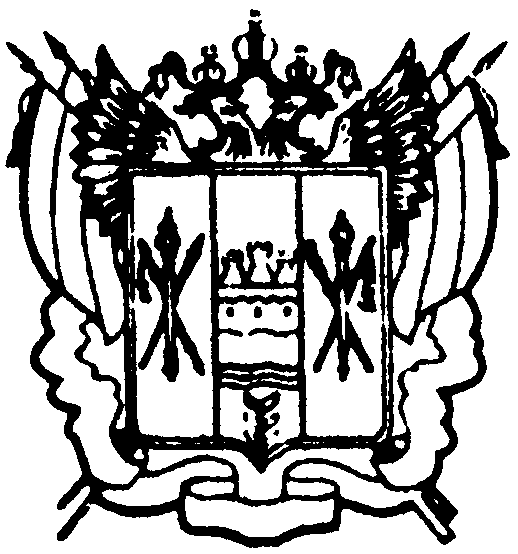 администрациЯ Цимлянского районаПОСТАНОВЛЕНИЕ23.08.2018   	                                   № 560                                        г. ЦимлянскО внесении изменений в постановление
Администрации Цимлянского района
от 15.10.2013 № 1216 «Об утверждении муниципальной программы Цимлянского района «Управление муниципальными финансами»В соответствии с постановлением Администрации Цимлянского района от 01.03.2018 № 101 «Об утверждении Порядка разработки, реализации и оценки эффективности муниципальных программ Цимлянского района», решением Собрания депутатов Цимлянского района от 31.07.2018 № 153 «О внесении изменений в решение Собрания депутатов Цимлянского района от 26.12.2017 № 115 «О бюджете Цимлянского района на 2018 год
и на плановый период 2019 и 2020 годов», Администрация Цимлянского районаПОСТАНОВЛЯЕТ:1. Внести в приложение к постановлению Администрации Цимлянского района от 15.10.2013 № 1216 «Об утверждении муниципальной программы Цимлянского района «Управление муниципальными финансами» изменения, согласно приложению.2. Контроль за выполнением постановления возложить на заместителя главы Администрации Цимлянского района по экономике и финансовым вопросам.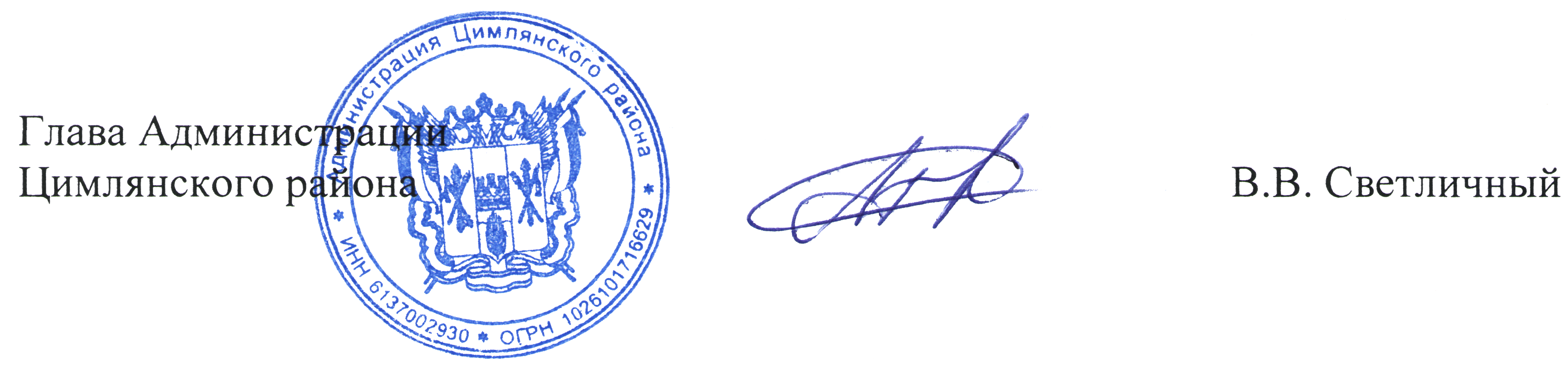 Постановление  вноситфинансовый отдел Администрации Цимлянского районаПриложение к постановлению                                                                                                  Администрации                                                                                               Цимлянского районаот 23.08.2018 № 560 ИЗМЕНЕНИЯ,
вносимые в приложение к постановлению Администрации Цимлянского района от 15.10.2013 № 1216 «Об утверждении муниципальной программы Цимлянского района «Управление муниципальными финансами»Паспорт муниципальной программы Цимлянского района «Управление муниципальными финансами» изложить в редакции:«Паспорт муниципальной программы Цимлянского района «Управление муниципальными финансами» изложить в редакции:В абзаце втором раздела 4 цифры «129 777,0» заменить цифрами «130 577,4».В разделе 7 3.1. В абзаце втором подраздела 7.5 цифры «41 172,5» заменить цифрами «41 523,0».В разделе 10: 4.1. Строку «Ресурсное обеспечение подпрограммы» подраздела 10.1 изложить в редакции:  «10.1. ПАСПОРТподпрограммы «Поддержание устойчивого исполнения бюджетов поселений»4.2. В абзаце втором подраздела 10.5 цифры «88 604,4» заменить цифрами «89 054,4»3. Приложения №1, № 4, № 5 изложить в редакции:                                                            Приложение № 1        к муниципальной программе Цимлянского района «Управление           муниципальными финансами»СВЕДЕНИЯ о показателях (индикаторах) муниципальной программы Цимлянского района «Управление муниципальными финансами», подпрограмм муниципальной программы и их значениях     «Приложение № 4к муниципальной программе Цимлянского района «Управление муниципальными финансами»РАСХОДЫ
бюджета муниципального района на реализацию муниципальной программы Цимлянского района «Управление муниципальными финансами»Примечание.Используемые сокращения:ГРБС – главный распорядитель бюджетных средств;Рз Пр – раздел, подраздел;ЦСР – целевая статья расходов;ВР – вид расходов.Приложение № 5к муниципальной программе Цимлянского района «Управление муниципальными финансами»РАСХОДЫ на реализацию муниципальной программы Цимлянского района «Управление муниципальными финансами» Примечание:Используемое сокращение:ЖКХ – жилищно-коммунальное хозяйство.»Верно: исполняющий обязанностиуправляющего делами                                                                                 Н.К. Гетманова «Наименование    –муниципальной программымуниципальная программа Цимлянского района «Управление муниципальными финансами» (далее – муниципальная программа)муниципальная программа Цимлянского района «Управление муниципальными финансами» (далее – муниципальная программа)муниципальная программа Цимлянского района «Управление муниципальными финансами» (далее – муниципальная программа)муниципальная программа Цимлянского района «Управление муниципальными финансами» (далее – муниципальная программа)Ответственный   –
исполнитель 
муниципальной программыфинансовый отдел Администрации Цимлянского района финансовый отдел Администрации Цимлянского района финансовый отдел Администрации Цимлянского района финансовый отдел Администрации Цимлянского района Соисполнители   – муниципальной программы отсутствуютотсутствуютотсутствуютотсутствуютУчастники           – муниципальной программы отсутствуютотсутствуютотсутствуютотсутствуютПодпрограммы    – муниципальной программы1. «Долгосрочное финансовое планирование».2. «Нормативно-методическое обеспечение и организация бюджетного процесса».3.«Управление муниципальным долгом Цимлянского района».4. «Создание и развитие муниципальной интегрированной информационной системы управления общественными финансами «Электронный бюджет».5.«Поддержание устойчивого исполнения бюджетов поселений».6. «Содействие повышению качества управления муниципальными финансами поселений».1. «Долгосрочное финансовое планирование».2. «Нормативно-методическое обеспечение и организация бюджетного процесса».3.«Управление муниципальным долгом Цимлянского района».4. «Создание и развитие муниципальной интегрированной информационной системы управления общественными финансами «Электронный бюджет».5.«Поддержание устойчивого исполнения бюджетов поселений».6. «Содействие повышению качества управления муниципальными финансами поселений».1. «Долгосрочное финансовое планирование».2. «Нормативно-методическое обеспечение и организация бюджетного процесса».3.«Управление муниципальным долгом Цимлянского района».4. «Создание и развитие муниципальной интегрированной информационной системы управления общественными финансами «Электронный бюджет».5.«Поддержание устойчивого исполнения бюджетов поселений».6. «Содействие повышению качества управления муниципальными финансами поселений».1. «Долгосрочное финансовое планирование».2. «Нормативно-методическое обеспечение и организация бюджетного процесса».3.«Управление муниципальным долгом Цимлянского района».4. «Создание и развитие муниципальной интегрированной информационной системы управления общественными финансами «Электронный бюджет».5.«Поддержание устойчивого исполнения бюджетов поселений».6. «Содействие повышению качества управления муниципальными финансами поселений».Программно-      –
целевые 
инструменты 
муниципальной программы отсутствуютотсутствуютотсутствуютотсутствуютЦели                    –
муниципальной программы 1. Обеспечение долгосрочной сбалансированности и устойчивости бюджета муниципального района.2. Создание условий для эффективного управления муниципальными финансами поселений.1. Обеспечение долгосрочной сбалансированности и устойчивости бюджета муниципального района.2. Создание условий для эффективного управления муниципальными финансами поселений.1. Обеспечение долгосрочной сбалансированности и устойчивости бюджета муниципального района.2. Создание условий для эффективного управления муниципальными финансами поселений.1. Обеспечение долгосрочной сбалансированности и устойчивости бюджета муниципального района.2. Создание условий для эффективного управления муниципальными финансами поселений.Задачи                 –
муниципальной программы 1. Проведение эффективной бюджетной политики.2. Организация и осуществление внутреннего финансового контроля1. Проведение эффективной бюджетной политики.2. Организация и осуществление внутреннего финансового контроля1. Проведение эффективной бюджетной политики.2. Организация и осуществление внутреннего финансового контроля1. Проведение эффективной бюджетной политики.2. Организация и осуществление внутреннего финансового контроляЦелевые              –
индикаторы и 
показатели 
муниципальной программы 1. Наличие бюджетного прогноза Цимлянского района на долгосрочный период, да/нет.  2. Качество управления финансами Цимлянского района, определяемое Министерством финансов Ростовской области, степень. 3. Объем финансовой поддержки нецелевого характера, предоставляемой бюджетам поселений из бюджета муниципального района в соответствии с требованиями бюджетного законодательства, тыс. рублей.1. Наличие бюджетного прогноза Цимлянского района на долгосрочный период, да/нет.  2. Качество управления финансами Цимлянского района, определяемое Министерством финансов Ростовской области, степень. 3. Объем финансовой поддержки нецелевого характера, предоставляемой бюджетам поселений из бюджета муниципального района в соответствии с требованиями бюджетного законодательства, тыс. рублей.1. Наличие бюджетного прогноза Цимлянского района на долгосрочный период, да/нет.  2. Качество управления финансами Цимлянского района, определяемое Министерством финансов Ростовской области, степень. 3. Объем финансовой поддержки нецелевого характера, предоставляемой бюджетам поселений из бюджета муниципального района в соответствии с требованиями бюджетного законодательства, тыс. рублей.1. Наличие бюджетного прогноза Цимлянского района на долгосрочный период, да/нет.  2. Качество управления финансами Цимлянского района, определяемое Министерством финансов Ростовской области, степень. 3. Объем финансовой поддержки нецелевого характера, предоставляемой бюджетам поселений из бюджета муниципального района в соответствии с требованиями бюджетного законодательства, тыс. рублей.Этапы и сроки    –
реализации 
муниципальной программы на постоянной основе, этапы не выделяются: 
1 января . – 31 декабря 2020 г.на постоянной основе, этапы не выделяются: 
1 января . – 31 декабря 2020 г.на постоянной основе, этапы не выделяются: 
1 января . – 31 декабря 2020 г.на постоянной основе, этапы не выделяются: 
1 января . – 31 декабря 2020 г.Ресурсное           –обеспечение муниципальной программы объем бюджетных ассигнований на реализацию муниципальной программы из средств  бюджета муниципального района составляет  130 577,4 тыс. рублей;объем бюджетных ассигнований на реализацию муниципальной программы по годам составляет
(тыс. рублей): объем бюджетных ассигнований на реализацию муниципальной программы из средств  бюджета муниципального района составляет  130 577,4 тыс. рублей;объем бюджетных ассигнований на реализацию муниципальной программы по годам составляет
(тыс. рублей): объем бюджетных ассигнований на реализацию муниципальной программы из средств  бюджета муниципального района составляет  130 577,4 тыс. рублей;объем бюджетных ассигнований на реализацию муниципальной программы по годам составляет
(тыс. рублей): объем бюджетных ассигнований на реализацию муниципальной программы из средств  бюджета муниципального района составляет  130 577,4 тыс. рублей;объем бюджетных ассигнований на реализацию муниципальной программы по годам составляет
(тыс. рублей): годвсегобюджет муниципального районаобластной бюджет201429167,85791,023376,8201536602,15638,830963,3201636629,48665,127964,320179044,09044,00,020187551,47551,40,020195735,95735,90,020205846,85846,80,0Ожидаемые        –
результаты 
реализации 
муниципальной программы 1. Создание стабильных финансовых условий для повышения уровня и качества жизни населения Цимлянского района.2. Сбалансированность бюджетов поселений Цимлянского района и отсутствие просроченной кредиторской задолженности местных бюджетов.»1. Создание стабильных финансовых условий для повышения уровня и качества жизни населения Цимлянского района.2. Сбалансированность бюджетов поселений Цимлянского района и отсутствие просроченной кредиторской задолженности местных бюджетов.»1. Создание стабильных финансовых условий для повышения уровня и качества жизни населения Цимлянского района.2. Сбалансированность бюджетов поселений Цимлянского района и отсутствие просроченной кредиторской задолженности местных бюджетов.»1. Создание стабильных финансовых условий для повышения уровня и качества жизни населения Цимлянского района.2. Сбалансированность бюджетов поселений Цимлянского района и отсутствие просроченной кредиторской задолженности местных бюджетов.»Ресурсное            –обеспечение подпрограммы объем бюджетных ассигнований на реализацию подпрограммы из средств областного бюджета составляет
89 054,4 тыс. рублей;объем бюджетных ассигнований на реализацию подпрограммы по годам составляет (тыс. рублей):объем бюджетных ассигнований на реализацию подпрограммы из средств областного бюджета составляет
89 054,4 тыс. рублей;объем бюджетных ассигнований на реализацию подпрограммы по годам составляет (тыс. рублей):объем бюджетных ассигнований на реализацию подпрограммы из средств областного бюджета составляет
89 054,4 тыс. рублей;объем бюджетных ассигнований на реализацию подпрограммы по годам составляет (тыс. рублей):объем бюджетных ассигнований на реализацию подпрограммы из средств областного бюджета составляет
89 054,4 тыс. рублей;объем бюджетных ассигнований на реализацию подпрограммы по годам составляет (тыс. рублей):годвсегобюджет муниципального районаобластнойбюджет201423376,8023376,8201530963,3030963,3201630964,33000,027964,320173000,03000,002018750,0750,0020190002020000Ожидаемые        –
результаты 
реализации 
подпрограммы 1. Создание условий для устойчивого исполнения бюджетов муниципальных образований Цимлянского района.2. Создание условий для увеличения налоговых доходов бюджетов муниципальных образований Цимлянского района.3. Сокращение дифференциации муниципальных образований Цимлянского района по уровню бюджетной обеспеченности.1. Создание условий для устойчивого исполнения бюджетов муниципальных образований Цимлянского района.2. Создание условий для увеличения налоговых доходов бюджетов муниципальных образований Цимлянского района.3. Сокращение дифференциации муниципальных образований Цимлянского района по уровню бюджетной обеспеченности.1. Создание условий для устойчивого исполнения бюджетов муниципальных образований Цимлянского района.2. Создание условий для увеличения налоговых доходов бюджетов муниципальных образований Цимлянского района.3. Сокращение дифференциации муниципальных образований Цимлянского района по уровню бюджетной обеспеченности.1. Создание условий для устойчивого исполнения бюджетов муниципальных образований Цимлянского района.2. Создание условий для увеличения налоговых доходов бюджетов муниципальных образований Цимлянского района.3. Сокращение дифференциации муниципальных образований Цимлянского района по уровню бюджетной обеспеченности.№п/пПоказатель (индикатор)(наименование)Единица измеренияЗначения показателейЗначения показателейЗначения показателейЗначения показателейЗначения показателейЗначения показателейЗначения показателейЗначения показателейЗначения показателей№п/пПоказатель (индикатор)(наименование)Единица измерения2012 год2013 год2014год2015год2016год2017  год2018год2019год2020год1233456789101112Муниципальная программа «Управление муниципальными финансами»Муниципальная программа «Управление муниципальными финансами»Муниципальная программа «Управление муниципальными финансами»Муниципальная программа «Управление муниципальными финансами»Муниципальная программа «Управление муниципальными финансами»Муниципальная программа «Управление муниципальными финансами»Муниципальная программа «Управление муниципальными финансами»Муниципальная программа «Управление муниципальными финансами»Муниципальная программа «Управление муниципальными финансами»Муниципальная программа «Управление муниципальными финансами»Муниципальная программа «Управление муниципальными финансами»Муниципальная программа «Управление муниципальными финансами»Муниципальная программа «Управление муниципальными финансами»1.Наличие бюджетного прогноза Цимлянского района на долгосрочный периодда/нетда/нетнетнетнетнетнетдададада2.Качество управления финансами Цимлянского района, определяемое Министерством финансов Ростовской областистепеньстепеньIIIIIIIII3.Объем финансовой поддержки нецелевого характера, предоставляемой  бюджетам поселений из бюджета муниципального района в соответствии с требованиями бюджетного законодательстватыс. рублейтыс. рублей18457,520157,223376,830963,330964,33000,0750,000Подпрограмма 1. «Долгосрочное финансовое планирование»Подпрограмма 1. «Долгосрочное финансовое планирование»Подпрограмма 1. «Долгосрочное финансовое планирование»Подпрограмма 1. «Долгосрочное финансовое планирование»Подпрограмма 1. «Долгосрочное финансовое планирование»Подпрограмма 1. «Долгосрочное финансовое планирование»Подпрограмма 1. «Долгосрочное финансовое планирование»Подпрограмма 1. «Долгосрочное финансовое планирование»Подпрограмма 1. «Долгосрочное финансовое планирование»Подпрограмма 1. «Долгосрочное финансовое планирование»Подпрограмма 1. «Долгосрочное финансовое планирование»Подпрограмма 1. «Долгосрочное финансовое планирование»Подпрограмма 1. «Долгосрочное финансовое планирование»1.1.Объем налоговых и неналоговых доходов консолидированного бюджета Цимлянского районатыс. рублей167  921,8167  921,8165  483,7169968,9162779,4198970,2194 069,1197 533,0204 370,4204 370,41.2.Доля расходов бюджета муниципального района, формируемых в рамках муниципальных программ Цимлянского района, в общем объеме расходов бюджета муниципального района процентов–––89,293,095,095,095,095,095,0Подпрограмма 2. «Нормативно-методическое обеспечение и организация бюджетного процесса»Подпрограмма 2. «Нормативно-методическое обеспечение и организация бюджетного процесса»Подпрограмма 2. «Нормативно-методическое обеспечение и организация бюджетного процесса»Подпрограмма 2. «Нормативно-методическое обеспечение и организация бюджетного процесса»Подпрограмма 2. «Нормативно-методическое обеспечение и организация бюджетного процесса»Подпрограмма 2. «Нормативно-методическое обеспечение и организация бюджетного процесса»Подпрограмма 2. «Нормативно-методическое обеспечение и организация бюджетного процесса»Подпрограмма 2. «Нормативно-методическое обеспечение и организация бюджетного процесса»Подпрограмма 2. «Нормативно-методическое обеспечение и организация бюджетного процесса»Подпрограмма 2. «Нормативно-методическое обеспечение и организация бюджетного процесса»Подпрограмма 2. «Нормативно-методическое обеспечение и организация бюджетного процесса»Подпрограмма 2. «Нормативно-методическое обеспечение и организация бюджетного процесса»Подпрограмма 2. «Нормативно-методическое обеспечение и организация бюджетного процесса»2.1.Исполнение расходных обязательств бюджета муниципального района процентов процентов94.495959595959595952.2.Соотношение количества проверок, по результатам которых приняты меры, и количества проверок, по результатам которых выявлены нарушения бюджетного законодательства Российской Федерации и законодательства Российской Федерации  о контрактной системе в сфере закупокпроцентовпроцентов––––1001001001002.3.Соотношение количества проведенных анализов осуществления главными распорядителями бюджетных средств внутреннего финансового контроля и внутреннего финансового аудита и общего количества главных распорядителей бюджетных средствпроцентовпроцентов–––––1234Подпрограмма 3. «Управление муниципальным долгом Цимлянского района»Подпрограмма 3. «Управление муниципальным долгом Цимлянского района»Подпрограмма 3. «Управление муниципальным долгом Цимлянского района»Подпрограмма 3. «Управление муниципальным долгом Цимлянского района»Подпрограмма 3. «Управление муниципальным долгом Цимлянского района»Подпрограмма 3. «Управление муниципальным долгом Цимлянского района»Подпрограмма 3. «Управление муниципальным долгом Цимлянского района»Подпрограмма 3. «Управление муниципальным долгом Цимлянского района»Подпрограмма 3. «Управление муниципальным долгом Цимлянского района»Подпрограмма 3. «Управление муниципальным долгом Цимлянского района»Подпрограмма 3. «Управление муниципальным долгом Цимлянского района»Подпрограмма 3. «Управление муниципальным долгом Цимлянского района»Подпрограмма 3. «Управление муниципальным долгом Цимлянского района»3.1.Отношение объема муниципального долга Цимлянского района к общему годовому объему доходов бюджета муниципального района без учета объема безвозмездных поступлений процентов процентов0000000003.2.Доля расходов на обслуживание муниципального долга Цимлянского района в объеме расходов бюджета муниципального района, за исключением объема расходов, которые осуществляются за счет субвенций, предоставляемых из бюджетов бюджетной системы Российской Федерации процентов процентов0,010,00500,0020,0010000Подпрограмма 4. Создание и развитие муниципальной интегрированной информационной системы управления общественными финансами «Электронный бюджет»Подпрограмма 4. Создание и развитие муниципальной интегрированной информационной системы управления общественными финансами «Электронный бюджет»Подпрограмма 4. Создание и развитие муниципальной интегрированной информационной системы управления общественными финансами «Электронный бюджет»Подпрограмма 4. Создание и развитие муниципальной интегрированной информационной системы управления общественными финансами «Электронный бюджет»Подпрограмма 4. Создание и развитие муниципальной интегрированной информационной системы управления общественными финансами «Электронный бюджет»Подпрограмма 4. Создание и развитие муниципальной интегрированной информационной системы управления общественными финансами «Электронный бюджет»Подпрограмма 4. Создание и развитие муниципальной интегрированной информационной системы управления общественными финансами «Электронный бюджет»Подпрограмма 4. Создание и развитие муниципальной интегрированной информационной системы управления общественными финансами «Электронный бюджет»Подпрограмма 4. Создание и развитие муниципальной интегрированной информационной системы управления общественными финансами «Электронный бюджет»Подпрограмма 4. Создание и развитие муниципальной интегрированной информационной системы управления общественными финансами «Электронный бюджет»Подпрограмма 4. Создание и развитие муниципальной интегрированной информационной системы управления общественными финансами «Электронный бюджет»Подпрограмма 4. Создание и развитие муниципальной интегрированной информационной системы управления общественными финансами «Электронный бюджет»Подпрограмма 4. Создание и развитие муниципальной интегрированной информационной системы управления общественными финансами «Электронный бюджет»4.1 Доля организаций сектора муниципального управления, которые обеспечены доступом к работе в единой информационной системе управления общественными финансами Ростовской областипроцентовпроцентов---100,0100,0100,0100,0100,0100,0Подпрограмма 5. «Поддержание устойчивого исполнения бюджетов поселений»Подпрограмма 5. «Поддержание устойчивого исполнения бюджетов поселений»Подпрограмма 5. «Поддержание устойчивого исполнения бюджетов поселений»Подпрограмма 5. «Поддержание устойчивого исполнения бюджетов поселений»Подпрограмма 5. «Поддержание устойчивого исполнения бюджетов поселений»Подпрограмма 5. «Поддержание устойчивого исполнения бюджетов поселений»Подпрограмма 5. «Поддержание устойчивого исполнения бюджетов поселений»Подпрограмма 5. «Поддержание устойчивого исполнения бюджетов поселений»Подпрограмма 5. «Поддержание устойчивого исполнения бюджетов поселений»Подпрограмма 5. «Поддержание устойчивого исполнения бюджетов поселений»Подпрограмма 5. «Поддержание устойчивого исполнения бюджетов поселений»Подпрограмма 5. «Поддержание устойчивого исполнения бюджетов поселений»Подпрограмма 5. «Поддержание устойчивого исполнения бюджетов поселений»5.1.Выравнивание бюджетной обеспеченности муниципальных образований в соответствии с требованиями бюджетного законодательства на человекарублейрублей2176,12255,92324,52686,42501,2----5.2.Доля просроченной кредиторской задолженности к расходам муниципальных образований Цимлянского района процентов процентов0000000005.3.Количество муниципальных образований, в которых дефицит бюджета и предельный объем муниципального долга превышают уровень, установленный бюджетным законодательствомштукштук000000000Подпрограмма 6. «Содействие повышению качества управления муниципальными финансами поселений»Подпрограмма 6. «Содействие повышению качества управления муниципальными финансами поселений»Подпрограмма 6. «Содействие повышению качества управления муниципальными финансами поселений»Подпрограмма 6. «Содействие повышению качества управления муниципальными финансами поселений»Подпрограмма 6. «Содействие повышению качества управления муниципальными финансами поселений»Подпрограмма 6. «Содействие повышению качества управления муниципальными финансами поселений»Подпрограмма 6. «Содействие повышению качества управления муниципальными финансами поселений»Подпрограмма 6. «Содействие повышению качества управления муниципальными финансами поселений»Подпрограмма 6. «Содействие повышению качества управления муниципальными финансами поселений»Подпрограмма 6. «Содействие повышению качества управления муниципальными финансами поселений»Подпрограмма 6. «Содействие повышению качества управления муниципальными финансами поселений»Подпрограмма 6. «Содействие повышению качества управления муниципальными финансами поселений»Подпрограмма 6. «Содействие повышению качества управления муниципальными финансами поселений»6.1.Количество муниципальных образований Цимлянского района, оценка качества управления бюджетным процессом которых соответствует I степени качестваштукштук3454444446.2.Доля муниципальных образований, в отношении которых осуществляются меры, предусмотренные пунктом 4 статьи 136 Бюджетного кодекса Российской Федерации, подписавших с министерством финансов Рос-товской области соглашения о мерах по повышению эффективности использования бюджетных средств и увеличению поступления налоговых и неналоговых доходов процентов процентов100100100100100100100100100Номер и наименование подпрограммы, основного мероприятияподпрограммыОтветственный исполнитель, соисполнители, участникиКод бюджетной классификации Код бюджетной классификации Код бюджетной классификации Код бюджетной классификации Объем расходов, всего (тыс. рублей)В том числе по годам реализации муниципальной программыВ том числе по годам реализации муниципальной программыВ том числе по годам реализации муниципальной программыВ том числе по годам реализации муниципальной программыВ том числе по годам реализации муниципальной программыВ том числе по годам реализации муниципальной программыВ том числе по годам реализации муниципальной программыНомер и наименование подпрограммы, основного мероприятияподпрограммыОтветственный исполнитель, соисполнители, участникиГРБСРзПрЦСРВРОбъем расходов, всего (тыс. рублей)2014 2015 2016 2017 2018 2019 202023456789101112131414Муниципальная программа «Управление муниципальными финансами»всего, в том числе: ––––130 577,429167,836602,136629,49044,07551,45735,95735,95846,8Муниципальная программа «Управление муниципальными финансами»Финансовый отдел Администрации Цимлянского района904–––130 577,429167,836602,136629,49044,07551,45735,95735,95846,8Подпрограмма 1 «Долгосрочное финансовое планирование»Финансовый отдел Администрации Цимлянского района904–––––––––––Основное мероприятие 1.1.Разработка и реализация механизмов контроля за исполнением доходов консолидированного бюджета Цимлянского района и снижением недоимкиФинансовый отдел Администрации Цимлянского района904–––––––––––Основное мероприятие 1.2.Оценка эффективности налоговых льгот, установленных законодательством Ростовской областиФинансовый отдел Администрации Цимлянского района904–––––––––––Основное мероприятие 1.3.Формирование расходов  бюджета муниципального района в соответствии с муниципальными программамиФинансовый отдел Администрации Цимлянского района904–––––––––––Подпрограмма 2 «Нормативно-методическое обеспечение и организация бюджетного процесса»Финансовый отдел Администрации Цимлянского района904–––41 523,05791,05638,85665,16044,06801,45735,95846,85846,8Основное мероприятие 2.1.Разработка и совершенствование нормативного правового регулирования по организации бюджетного процессаФинансовый отдел Администрации Цимлянского района904–––––––––––Основное мероприятие 2.2.Планирование бюджетных ассигнований резервного фонда Администрации Цимлянского районаФинансовый отдел Администрации Цимлянского района904–––––––––––Основное мероприятие 2.3.Обеспечение деятельности финансового отдела Администрации Цимлянского районаФинансовый отдел Администрации Цимлянского района904904904904904904904904904904904904904–010601060106011301130113010601060113011301130705–182001118200191820019182999918299991829999182000011018200001901820000190182009999018200999901820099990–12012024012032085012012024012085024041 523,09996,19,71035,6232,3150,45,727845,919,41930,0256,311,430,25791,05090,13,7460,2232,34,75638,84906,06,0575,40,0150,41,05665,15055,10596,93,110,06044,05477,32,6541,02,920,26801,45971,85,6565,9256,31,85735,95655,45,673,11,85846,85686,35,6153,11,85846,85686,35,6153,11,8Основное мероприятие 2.4.Организация планирования и исполнения расходов бюджета муниципального районаФинансовый отдел Администрации Цимлянского района904___________Основное мероприятие 2.5.Организация и осуществление муниципального финансового контроля за соблюдением бюджетного законодательства Российской Федерации, контроля за соблюдением законодательства Российской Федерации о контрактной системе в сфере закупокФинансовый отдел Администрации Цимлянского района904–––––––––––Подпрограмма 3 «Управление муниципальным долгом Цимлянского района»Финансовый отдел Администрации Цимлянского района904––––––––––– Основное мероприятие 3.1.Обеспечение проведения единой политики муниципальных заимствований Цимлянского района, управления муниципальным долгом Цимлянского района в соответствии с Бюджетным кодексом Российской ФедерацииФинансовый отдел Администрации Цимлянского района904–––––––––––Основное мероприятие 3.2.Планирование бюджетных ассигнований на обслуживание муниципального долга Цимлянского районаФинансовый отдел Администрации Цимлянского района904–––––––––––Подпрограмма 4 «Создание и развитие муниципальной интегрированной информационной системы управления общественными финансами» «Электронный бюджет»Финансовый отдел Администрации Цимлянского района904–––––––––––Основное мероприятие 4.1.Внедрение единой информационной системы управления общественными финансами Цимлянского района.Подпрограмма 5 «Поддержание устойчивого исполнения  бюджетов поселений»Финансовый отдел Администрации Цимлянского района904---89 054,423376,830963,330964,33000,0750,0000Основное мероприятие 5.1.Совершенствование выравнивания бюджетной обеспеченности муниципальных образований Цимлянского районаФинансовый отдел Администрации Цимлянского района904904904904904-1403140114011403-1857002185723418500723401850085050-54051151154089 054,41915,652424,527964,37000,023376,81915,621461,230963,330963,330964,327964,33000,03000,003000,0750,00750,0000000000 Основное мероприятие 5.2.Поддержка мер по обеспечению сбалансированности бюджетов муниципальных образований Цимлянского районаФинансовый отдел Администрации Цимлянского района904––––––––––– Основное мероприятие 5.3.Предоставление дополнительной финансовой помощи в виде бюджетных кредитов бюджетам муниципальных образований Цимлянского районаФинансовый отдел Администрации Цимлянского района904–––––––––––Подпрограмма 6 «Содействие повышению качества управления муниципальными финансами поселений»Финансовый отдел Администрации Цимлянского района904–––––––––––Основное мероприятие 6.1.Методическая поддержка осуществления бюджетного процесса на местном уровнеФинансовый отдел Администрации Цимлянского района904–––––––––––Основное мероприятие 6.2.оценка качества управления муниципальными финансамиФинансовый отдел Администрации Цимлянского района904–––_–––––– – Наименование муниципальной программы, номер и наименование подпрограммыИсточники финансированияОбъем расходов,всего(тыс. рублей)в том числе по годам реализациимуниципальной программыв том числе по годам реализациимуниципальной программыв том числе по годам реализациимуниципальной программыв том числе по годам реализациимуниципальной программыв том числе по годам реализациимуниципальной программыв том числе по годам реализациимуниципальной программыв том числе по годам реализациимуниципальной программыНаименование муниципальной программы, номер и наименование подпрограммыИсточники финансированияОбъем расходов,всего(тыс. рублей)201420152016201720182019202012345678910Муниципальная 
программа «Управление муниципальными финансами»всего 130 577,429167,836602,136629,49044,07551,45735,95846,8Муниципальная 
программа «Управление муниципальными финансами»местный  бюджет48 273,05791,05638,88665,19044,07551,45735,95846,8Муниципальная 
программа «Управление муниципальными финансами»безвозмездные поступления в местный бюджет 82 304,423376,830963,327964,30000Муниципальная 
программа «Управление муниципальными финансами»в том числе за счет средств:Муниципальная 
программа «Управление муниципальными финансами»федерального бюджета––––––––Муниципальная 
программа «Управление муниципальными финансами»областного бюджета82 304,423376,830963,327964,30000Муниципальная 
программа «Управление муниципальными финансами»Фонда содействия реформированию ЖКХ––––––––Муниципальная 
программа «Управление муниципальными финансами»Федерального фонда обязательного медицинского страхования––––––––Муниципальная 
программа «Управление муниципальными финансами»Пенсионного фонда Российской Федерации––––––––Муниципальная 
программа «Управление муниципальными финансами»внебюджетные источники––––––––Подпрограмма 1  «Долгосрочное финансовое планирование»всего ––––––––Подпрограмма 1  «Долгосрочное финансовое планирование»местный  бюджет––––––––Подпрограмма 1  «Долгосрочное финансовое планирование»безвозмездные поступления в местный бюджет ––––––––Подпрограмма 1  «Долгосрочное финансовое планирование»в том числе за счет средств:Подпрограмма 1  «Долгосрочное финансовое планирование»федерального бюджета––––––––Подпрограмма 1  «Долгосрочное финансовое планирование»областного бюджета––––––––Подпрограмма 1  «Долгосрочное финансовое планирование»Фонда содействия реформированию ЖКХ––––––––Подпрограмма 1  «Долгосрочное финансовое планирование»Федерального фонда обязательного медицинского страхования––––––––Подпрограмма 1  «Долгосрочное финансовое планирование»Пенсионного фонда Российской Федерации––––––––Подпрограмма 1  «Долгосрочное финансовое планирование»внебюджетные источники––––––––Подпрограмма 2«Нормативно-методическое обеспечение и организация бюджетного процесса»всего 41523,05791,05638,85665,16044,06801,45735,95846,8Подпрограмма 2«Нормативно-методическое обеспечение и организация бюджетного процесса»местный  бюджет41523,05791,05638,85665,16044,06801,45735,95846,8Подпрограмма 2«Нормативно-методическое обеспечение и организация бюджетного процесса»безвозмездные поступления в местный бюджет -–––––––Подпрограмма 2«Нормативно-методическое обеспечение и организация бюджетного процесса»в том числе за счет средств:Подпрограмма 2«Нормативно-методическое обеспечение и организация бюджетного процесса»федерального бюджета––––––––Подпрограмма 2«Нормативно-методическое обеспечение и организация бюджетного процесса»областного бюджета––––––––Подпрограмма 2«Нормативно-методическое обеспечение и организация бюджетного процесса»Фонда содействия реформированию ЖКХ––––––––Подпрограмма 2«Нормативно-методическое обеспечение и организация бюджетного процесса»Федерального фонда обязательного медицинского страхования––––––––Подпрограмма 2«Нормативно-методическое обеспечение и организация бюджетного процесса»Пенсионного фонда Российской Федерации––––––––Подпрограмма 2«Нормативно-методическое обеспечение и организация бюджетного процесса»внебюджетные источники––––––––Подпрограмма 3 «Управление муниципальным долгом Цимлянского района»всего ––––––––Подпрограмма 3 «Управление муниципальным долгом Цимлянского района»местный  бюджет––––––––Подпрограмма 3 «Управление муниципальным долгом Цимлянского района»безвозмездные поступления в местный бюджет ––––––––Подпрограмма 3 «Управление муниципальным долгом Цимлянского района»в том числе за счет средств:Подпрограмма 3 «Управление муниципальным долгом Цимлянского района»федерального бюджета––––––––Подпрограмма 3 «Управление муниципальным долгом Цимлянского района»областного бюджета––––––––Подпрограмма 3 «Управление муниципальным долгом Цимлянского района»Фонда содействия реформированию ЖКХ––––––––Подпрограмма 3 «Управление муниципальным долгом Цимлянского района»Федерального фонда обязательного медицинского страхования––––––––Подпрограмма 3 «Управление муниципальным долгом Цимлянского района»Пенсионного фонда Российской Федерации––––––––Подпрограмма 3 «Управление муниципальным долгом Цимлянского района»внебюджетные источники––––––––Подпрограмма 4«Создание и развитие муниципальной интегрированной информационной системы управления общественными финансами «Электронный бюджетвсего ––––––––Подпрограмма 4«Создание и развитие муниципальной интегрированной информационной системы управления общественными финансами «Электронный бюджетместный  бюджет––––––––Подпрограмма 4«Создание и развитие муниципальной интегрированной информационной системы управления общественными финансами «Электронный бюджетбезвозмездные поступления в местный бюджет ––––––––Подпрограмма 4«Создание и развитие муниципальной интегрированной информационной системы управления общественными финансами «Электронный бюджетв том числе за счет средств:Подпрограмма 4«Создание и развитие муниципальной интегрированной информационной системы управления общественными финансами «Электронный бюджетфедерального бюджета––––––––Подпрограмма 4«Создание и развитие муниципальной интегрированной информационной системы управления общественными финансами «Электронный бюджетобластного бюджета––––––––Подпрограмма 4«Создание и развитие муниципальной интегрированной информационной системы управления общественными финансами «Электронный бюджетФонда содействия реформированию ЖКХ––––––––Подпрограмма 4«Создание и развитие муниципальной интегрированной информационной системы управления общественными финансами «Электронный бюджетФедерального фонда обязательного медицинского страхования––––––––Подпрограмма 4«Создание и развитие муниципальной интегрированной информационной системы управления общественными финансами «Электронный бюджетПенсионного фонда Российской Федерации––––––––Подпрограмма 4«Создание и развитие муниципальной интегрированной информационной системы управления общественными финансами «Электронный бюджетвнебюджетные источники––––––––Подпрограмма 5 «Поддержание устойчивого исполнения местных бюджетов поселений»всего 89054,423376,830963,330964,33000,0750,0--Подпрограмма 5 «Поддержание устойчивого исполнения местных бюджетов поселений»местный  бюджет6750,0--3000,03000,0750,0--Подпрограмма 5 «Поддержание устойчивого исполнения местных бюджетов поселений»безвозмездные поступления в местный бюджет 82304,423376,830963,327964,3----Подпрограмма 5 «Поддержание устойчивого исполнения местных бюджетов поселений»в том числе за счет средств:Подпрограмма 5 «Поддержание устойчивого исполнения местных бюджетов поселений»федерального бюджета––––––––Подпрограмма 5 «Поддержание устойчивого исполнения местных бюджетов поселений»областного бюджета82304,423376,830963,327964,3––––Подпрограмма 5 «Поддержание устойчивого исполнения местных бюджетов поселений»Фонда содействия реформированию ЖКХ––––––––Подпрограмма 5 «Поддержание устойчивого исполнения местных бюджетов поселений»Федерального фонда обязательного медицинского страхования––––––––Подпрограмма 5 «Поддержание устойчивого исполнения местных бюджетов поселений»Пенсионного фонда Российской Федерации––––––––Подпрограмма 5 «Поддержание устойчивого исполнения местных бюджетов поселений»внебюджетные источники––––––––Подпрограмма 6«Содействие повышению качества управления муниципальными финансами поселений»всего ––––––––Подпрограмма 6«Содействие повышению качества управления муниципальными финансами поселений»местный  бюджет––––––––Подпрограмма 6«Содействие повышению качества управления муниципальными финансами поселений»безвозмездные поступления в местный бюджет ––––––––Подпрограмма 6«Содействие повышению качества управления муниципальными финансами поселений»в том числе за счет средств:Подпрограмма 6«Содействие повышению качества управления муниципальными финансами поселений»федерального бюджета––––––––Подпрограмма 6«Содействие повышению качества управления муниципальными финансами поселений»областного бюджета––––––––Подпрограмма 6«Содействие повышению качества управления муниципальными финансами поселений»Фонда содействия реформированию ЖКХ––––––––Подпрограмма 6«Содействие повышению качества управления муниципальными финансами поселений»Федерального фонда обязательного медицинского страхования––––––––Подпрограмма 6«Содействие повышению качества управления муниципальными финансами поселений»Пенсионного фонда Российской Федерации––––––––Подпрограмма 6«Содействие повышению качества управления муниципальными финансами поселений»внебюджетные источники––––––––